  О Б Щ И Н А   К Р У Ш А Р И  О Б Л А С Т   Д О Б Р И Ч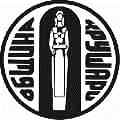 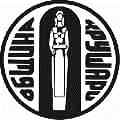                        9410, с. Крушари, тел : 05771/2024, факс 05771/ 2136,                  E-mail krushari@krushari.bg; site: www.krushari.bgИзх. № РД-13-…………………………………...2024 г. ДООБЩИНСКИ СЪВЕТС.КРУШАРИДОКЛАДНА ЗАПИСКАОТ ИЛХАН МЮСТЕДЖЕБ - КМЕТ НА ОБЩИНА КРУШАРИОТНОСНО:  Приемане на Решение на ОбС Крушари за допълване на Приложение № 1 към Решение №1/11 от 29.01.24 г. на ОбС Крушари за реда за предоставяне на пасища и мери за общо и индивидуално ползване, приемане на годишен план за паша и правила за ползване на пасищата и мерите от общинския поземлен фонд на територията на Община Крушари.Уважаеми госпожи и господа общински съветници,Със Закона за собствеността и ползването на земеделските земи /ЗСПЗЗ/ и с Правилника за неговото прилагане и уреждане на реда и условията за предоставяне за ползване на общински имоти с начин на трайно ползване – пасища и мери съгласно Глава пета "А" Ползване на земеделските земи“ от ЗСПЗЗ са вменени задължения на Общински съвет ежегодно да определя размера и местоположението на мерите и пасищата за общо и за индивидуално ползване в зависимост от броя и вида на отглежданите пасищни животни на територията на съответното землище от Общината, както и Правила за ползването на мерите и пасищата на територията на Общината.С оглед изпълнение на гореописаните задължения и задоволяване на нуждите на собствениците на пасищни животни на територията на Общината, предлагам на Общински съвет Крушари да приеме следнотоПРОЕКТ!Р Е Ш Е Н И Е :            1.На основание чл. 21, ал. 1, т. 8 от ЗМСМА във връзка с чл.37о, ал.1, ал. 4 и ал. 5 и чл. 37и, ал. 3 от ЗСПЗЗ и чл.9 от Наредба №7 за стопанисване, управление и предоставяне за ползване на общински пасища и мери на територията на община Крушари, Общински съвет Крушари приема Решение  за допълване на Приложение № 1 към Решение №1/11 от 29.01.24 г. на ОбС Крушари, със следните имоти:1.Възлага на кмета на Община Крушари последващите съгласно закона действия.ВНАСЯ       ИЛХАН МЮСТЕДЖЕБКмет на Община КрушариДокумент №Документ датаЗемлищеПоз. имот №Площ НТПКатегорияНачин на ползванеЗабележка170229.08.2011 г.Северци65913.77.24212.437     Пасище, мераXИндивидуалносвободна за отдаване площ 100.00 дка170829.08.2011 г.Северци65913.17.2219.417     Пасище, мераXИндивидуалносвободна за отдаване площ 95.252 дка